Сумська міська радаVІIІ СКЛИКАННЯ               СЕСІЯРІШЕННЯвід                     2021 року №                 -МРм. СумиРозглянувши звернення громадянина, надані документи, відповідно до статей 12, 40, 81, 118, 120, 121, 122, частини третьої статті 15 Закону України «Про доступ до публічної інформації, враховуючи протокол засідання постійної комісії з питань архітектури, містобудування, регулювання земельних відносин, природокористування та екології Сумської міської ради від 28.01.2021 № 7, керуючись пунктом 34 частини першої статті 26 Закону України «Про місцеве самоврядування в Україні», Сумська міська радаВИРІШИЛА:Надати Горбачову Олександру Юрійовичу у спільну часткову власність 7/60 часток земельної ділянки за адресою: м. Суми, пров. Ковалевський, 4, площею 0,0537 га, кадастровий номер 5910136600:21:023:0014, яка знаходиться у нього в користуванні (витяг з Державного реєстру речових прав на нерухоме майно про реєстрацію права власності від 19.05.2020 на 7/60 житлового будинку за адресою: м. Суми, провулок Ковалевський, будинок 4, реєстраційний номер об’єкта нерухомого майна:1357450359101, номер запису про право власності/довірчої власності: 36542745). Категорія та цільове призначення земельної ділянки: землі житлової та громадської забудови для будівництва і обслуговування житлового будинку, господарських будівель і споруд (присадибна ділянка).Сумський міський голова                                                                            О.М. ЛисенкоВиконавець: Клименко Ю.М.Ініціатор розгляду питання –– постійна комісія з питань архітектури, містобудування, регулювання земельних відносин, природокористування та екології Сумської міської ради Проєкт рішення підготовлено Департаментом забезпечення ресурсних платежів Сумської міської радиДоповідач – Клименко Ю.М.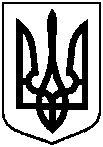 Проєктоприлюднено «__»_________2021 р.Про надання Горбачову Олександру Юрійовичу у спільну часткову власність 7/60 часток земельної ділянки за адресою: м. Суми,                                                  пров. Ковалевський, 4, яка знаходиться у нього в користуванні, площею                  0,0537 га